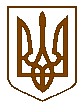 УКРАЇНАБілокриницька   сільська   радаРівненського   району    Рівненської    областіВ И К О Н А В Ч И Й       К О М І Т Е ТРІШЕННЯ18  березня 2021  року                                                                                     № 55Про присвоєння поштової адреси на земельну ділянку	Розглянувши  заяву  гр. Хомич Людмили Михайлівни про присвоєння  поштової адреси на земельну ділянку в с. Біла Криниця Рівненського району Рівненської області, взявши до уваги подані нею документи, керуючись п.п. 10 п.б ст. 30 Закону України «Про місцеве самоврядування в Україні», виконавчий комітет Білокриницької сільської радиВ И Р І Ш И В :Гр. Хомич Л.М. присвоїти поштову адресу земельну ділянку з кадастровим номером 5624680700:02:006:1710 – Рівненська область, Рівненський район, с. Біла Криниця, вул. Веселкова, буд. 14А.  Сільський голова		                              		          Тетяна ГОНЧАРУК